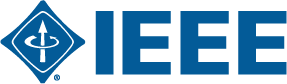 IEEE Consent & Release In the event the undersigned makes a Presentation at a conference hosted or sponsored in whole or in part by the IEEE, the undersigned hereby grants to IEEE the unlimited, worldwide permission to use, distribute, publish, license, exhibit, record, digitize, broadcast, reproduce and archive, in any format or medium, whether now known or hereafter developed: (a) his/her presentation and comments at the conference; (b) any written materials or multimedia files used in connection with his/her presentation; and (c) any recorded interviews of him/her (collectively, the “Presentation”).  The permission granted includes the transcription and reproduction of the Presentation for inclusion in products sold or distributed by IEEE and live or recorded broadcast of the Presentation during or after the conference.In connection with the permission granted in the above section, the undersigned hereby grants IEEE the unlimited, worldwide, irrevocable right to use his/her name, picture, likeness, voice and biographical information as part of the advertisement, distribution and sale of products incorporating the Presentation, and releases IEEE from any claim based on right of privacy or publicity.The undersigned hereby warrants that the Presentation is original and that he/she is the author of the Presentation.  To the extent the Presentation incorporates text passages, figures, data or other material from the works of others, the undersigned has obtained any necessary permissions.  Where necessary, the undersigned has obtained all third-party permissions and consents to grant the license above and has provided copies of such permissions and consents to IEEE.____________________________________________________________________________	Print Full Name							             ____________________________________________________________________________	Print email address and mobile telephone number_____________________________________________________________________________	Print Presentation Title ______________________________________________________________________________Presentation Event Name, Date & Time:					             _______________________________________________		__________________________Signature 							             Date